Sherwood Massage74 Sherwood Terrace NWCalgary, AB, T3R 1M9Doris Cieslak-Verheyen
Clinic phone: 587 227 4238Email: sherwoodmassage@gmail.comWebsite: www.sherwoodmassage.caSherwood Massage74 Sherwood Terrace NWCalgary, AB, T3R 1M9Doris Cieslak-Verheyen
Clinic phone: 587 227 4238Email: sherwoodmassage@gmail.comWebsite: www.sherwoodmassage.caSherwood Massage74 Sherwood Terrace NWCalgary, AB, T3R 1M9Doris Cieslak-Verheyen
Clinic phone: 587 227 4238Email: sherwoodmassage@gmail.comWebsite: www.sherwoodmassage.caSherwood Massage74 Sherwood Terrace NWCalgary, AB, T3R 1M9Doris Cieslak-Verheyen
Clinic phone: 587 227 4238Email: sherwoodmassage@gmail.comWebsite: www.sherwoodmassage.caSherwood Massage74 Sherwood Terrace NWCalgary, AB, T3R 1M9Doris Cieslak-Verheyen
Clinic phone: 587 227 4238Email: sherwoodmassage@gmail.comWebsite: www.sherwoodmassage.caSherwood Massage74 Sherwood Terrace NWCalgary, AB, T3R 1M9Doris Cieslak-Verheyen
Clinic phone: 587 227 4238Email: sherwoodmassage@gmail.comWebsite: www.sherwoodmassage.caOriginal Date:Original Date:Original Date:Sherwood Massage74 Sherwood Terrace NWCalgary, AB, T3R 1M9Doris Cieslak-Verheyen
Clinic phone: 587 227 4238Email: sherwoodmassage@gmail.comWebsite: www.sherwoodmassage.caSherwood Massage74 Sherwood Terrace NWCalgary, AB, T3R 1M9Doris Cieslak-Verheyen
Clinic phone: 587 227 4238Email: sherwoodmassage@gmail.comWebsite: www.sherwoodmassage.caSherwood Massage74 Sherwood Terrace NWCalgary, AB, T3R 1M9Doris Cieslak-Verheyen
Clinic phone: 587 227 4238Email: sherwoodmassage@gmail.comWebsite: www.sherwoodmassage.caSherwood Massage74 Sherwood Terrace NWCalgary, AB, T3R 1M9Doris Cieslak-Verheyen
Clinic phone: 587 227 4238Email: sherwoodmassage@gmail.comWebsite: www.sherwoodmassage.caSherwood Massage74 Sherwood Terrace NWCalgary, AB, T3R 1M9Doris Cieslak-Verheyen
Clinic phone: 587 227 4238Email: sherwoodmassage@gmail.comWebsite: www.sherwoodmassage.caSherwood Massage74 Sherwood Terrace NWCalgary, AB, T3R 1M9Doris Cieslak-Verheyen
Clinic phone: 587 227 4238Email: sherwoodmassage@gmail.comWebsite: www.sherwoodmassage.caDates Revised:Dates Revised:Dates Revised:HEALTH HISTORY QUESTIONNAIREHEALTH HISTORY QUESTIONNAIREHEALTH HISTORY QUESTIONNAIREHEALTH HISTORY QUESTIONNAIREHEALTH HISTORY QUESTIONNAIREHEALTH HISTORY QUESTIONNAIREHEALTH HISTORY QUESTIONNAIREHEALTH HISTORY QUESTIONNAIREHEALTH HISTORY QUESTIONNAIREAll questions contained in this questionnaire are strictly confidential and will become part of your medical record.All questions contained in this questionnaire are strictly confidential and will become part of your medical record.All questions contained in this questionnaire are strictly confidential and will become part of your medical record.All questions contained in this questionnaire are strictly confidential and will become part of your medical record.All questions contained in this questionnaire are strictly confidential and will become part of your medical record.All questions contained in this questionnaire are strictly confidential and will become part of your medical record.All questions contained in this questionnaire are strictly confidential and will become part of your medical record.All questions contained in this questionnaire are strictly confidential and will become part of your medical record.All questions contained in this questionnaire are strictly confidential and will become part of your medical record.Name (Last, First, M.I.):Name (Last, First, M.I.):Name (Last, First, M.I.):Name (Last, First, M.I.):Name (Last, First, M.I.):Name (Last, First, M.I.):Name (Last, First, M.I.):Name (Last, First, M.I.):  M        FStreet:   Street:   Street:   Street:   Street:   Email:Email:Email:Email:City:                                              Postal code:City:                                              Postal code:City:                                              Postal code:City:                                              Postal code:City:                                              Postal code:Email:Email:Email:Email:Date of birth:Date of birth:Occupation:Occupation:Occupation:Occupation:Occupation:Occupation:Occupation:PHONE Home:PHONE Home:Cell:Cell:Cell:Cell:Cell:Work:Work:Doctor’s Name:Doctor’s Name:Doctor’s Name:Doctor’s Phone:Doctor’s Phone:Doctor’s Phone:Doctor’s Phone:Doctor’s Phone:Doctor’s Phone:Emergency Contact:Emergency Contact:Emergency Contact:Emergency Contact Phone:Emergency Contact Phone:Emergency Contact Phone:Emergency Contact Phone:Emergency Contact Phone:Emergency Contact Phone:Is this your first therapeutic massage     Yes             No            Is this your first therapeutic massage     Yes             No            Is this your first therapeutic massage     Yes             No            Is this your first therapeutic massage     Yes             No            Is this your first therapeutic massage     Yes             No            Is this your first therapeutic massage     Yes             No            Is this your first therapeutic massage     Yes             No            Is this your first therapeutic massage     Yes             No            Is this your first therapeutic massage     Yes             No            Where did you hear about my clinic?Where did you hear about my clinic?Where did you hear about my clinic?Where did you hear about my clinic?Where did you hear about my clinic?Where did you hear about my clinic?Where did you hear about my clinic?Where did you hear about my clinic?Where did you hear about my clinic?Medical InformationMedical InformationMedical InformationMedical InformationMedical InformationMedical InformationMedical InformationMedical InformationMedical InformationAllergies:              Yes     No    If yes, please describe: Allergies:              Yes     No    If yes, please describe: Allergies:              Yes     No    If yes, please describe: Allergies:              Yes     No    If yes, please describe: Allergies:              Yes     No    If yes, please describe: Allergies:              Yes     No    If yes, please describe: Allergies:              Yes     No    If yes, please describe: Allergies:              Yes     No    If yes, please describe: Allergies:              Yes     No    If yes, please describe: Medical Problems: High Blood Pressure High Blood Pressure High Blood Pressure Low Blood Pressure Low Blood Pressure Low Blood Pressure Low Blood Pressure HeadacheMedical Problems: AIDS/HIV positive AIDS/HIV positive AIDS/HIV positive Muscle Cramps Muscle Cramps Muscle Cramps Muscle Cramps TinglingMedical Problems: Cancer Cancer Cancer Numbness Numbness Numbness Numbness Infectious IllnessMedical Problems: Varicose Veins Varicose Veins Varicose Veins Edema Edema Edema Edema Joint PainList any other medical problems that are not included above:List any other medical problems that are not included above:List any other medical problems that are not included above:List any other medical problems that are not included above:List any other medical problems that are not included above:List any other medical problems that are not included above:List any other medical problems that are not included above:List any other medical problems that are not included above:List any other medical problems that are not included above:List any medication you are currently taking:List any medication you are currently taking:List any medication you are currently taking:List any medication you are currently taking:List any medication you are currently taking:List any medication you are currently taking:List any medication you are currently taking:List any medication you are currently taking:List any medication you are currently taking:Are you pregnant?    Yes             No            If yes, due date?Are you pregnant?    Yes             No            If yes, due date?Are you pregnant?    Yes             No            If yes, due date?Are you pregnant?    Yes             No            If yes, due date?Are you pregnant?    Yes             No            If yes, due date?Are you pregnant?    Yes             No            If yes, due date?Are you pregnant?    Yes             No            If yes, due date?Are you pregnant?    Yes             No            If yes, due date?Are you pregnant?    Yes             No            If yes, due date?Why do you come in for massage?      Tension            Stress           Pain           Other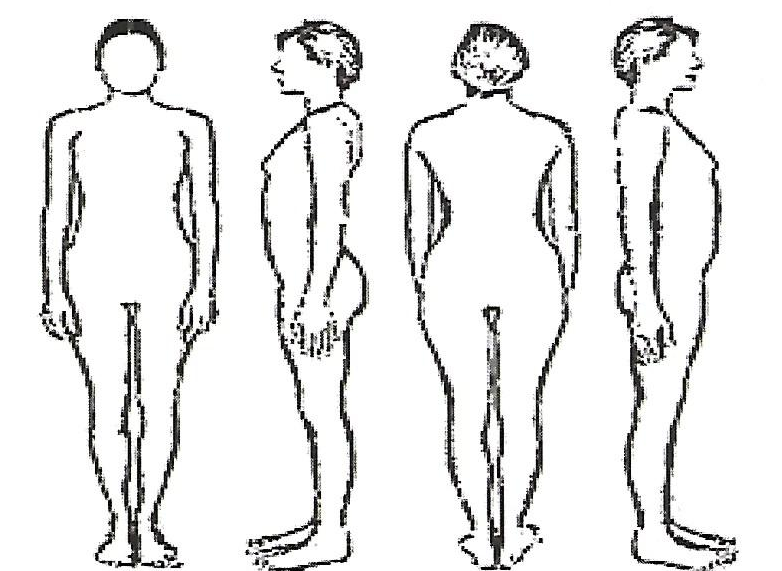 Why do you come in for massage?      Tension            Stress           Pain           OtherWhy do you come in for massage?      Tension            Stress           Pain           OtherWhy do you come in for massage?      Tension            Stress           Pain           OtherWhy do you come in for massage?      Tension            Stress           Pain           OtherWhy do you come in for massage?      Tension            Stress           Pain           OtherWhy do you come in for massage?      Tension            Stress           Pain           OtherWhy do you come in for massage?      Tension            Stress           Pain           OtherWhy do you come in for massage?      Tension            Stress           Pain           OtherDo you know the cause for the pain? If yes, please describe:Do you know the cause for the pain? If yes, please describe:Do you know the cause for the pain? If yes, please describe:Do you know the cause for the pain? If yes, please describe:Do you know the cause for the pain? If yes, please describe:Do you know the cause for the pain? If yes, please describe:Do you know the cause for the pain? If yes, please describe:Do you know the cause for the pain? If yes, please describe:Do you know the cause for the pain? If yes, please describe:How long are you suffering from the pain?How long are you suffering from the pain?How long are you suffering from the pain?How long are you suffering from the pain?How long are you suffering from the pain?How long are you suffering from the pain?How long are you suffering from the pain?How long are you suffering from the pain?How long are you suffering from the pain?When do you experience the pain? (morning, evening, sleeping, during/after activity)When do you experience the pain? (morning, evening, sleeping, during/after activity)When do you experience the pain? (morning, evening, sleeping, during/after activity)When do you experience the pain? (morning, evening, sleeping, during/after activity)When do you experience the pain? (morning, evening, sleeping, during/after activity)When do you experience the pain? (morning, evening, sleeping, during/after activity)When do you experience the pain? (morning, evening, sleeping, during/after activity)When do you experience the pain? (morning, evening, sleeping, during/after activity)When do you experience the pain? (morning, evening, sleeping, during/after activity)Describe the symptoms (burning, dull, numbness, sharp, shooting, throbbing, cramping, tingling)Describe the symptoms (burning, dull, numbness, sharp, shooting, throbbing, cramping, tingling)Describe the symptoms (burning, dull, numbness, sharp, shooting, throbbing, cramping, tingling)Describe the symptoms (burning, dull, numbness, sharp, shooting, throbbing, cramping, tingling)Describe the symptoms (burning, dull, numbness, sharp, shooting, throbbing, cramping, tingling)Describe the symptoms (burning, dull, numbness, sharp, shooting, throbbing, cramping, tingling)Describe the symptoms (burning, dull, numbness, sharp, shooting, throbbing, cramping, tingling)Describe the symptoms (burning, dull, numbness, sharp, shooting, throbbing, cramping, tingling)Describe the symptoms (burning, dull, numbness, sharp, shooting, throbbing, cramping, tingling)Duration of the symptoms (constant, intermittent, brief):Duration of the symptoms (constant, intermittent, brief):Duration of the symptoms (constant, intermittent, brief):Duration of the symptoms (constant, intermittent, brief):Duration of the symptoms (constant, intermittent, brief):Duration of the symptoms (constant, intermittent, brief):Duration of the symptoms (constant, intermittent, brief):Duration of the symptoms (constant, intermittent, brief):Duration of the symptoms (constant, intermittent, brief):What relieves?                                                               What aggravates?What relieves?                                                               What aggravates?What relieves?                                                               What aggravates?What relieves?                                                               What aggravates?What relieves?                                                               What aggravates?What relieves?                                                               What aggravates?What relieves?                                                               What aggravates?What relieves?                                                               What aggravates?What relieves?                                                               What aggravates?Did you talk to your doctor about the pain? What did he recommend?Did you talk to your doctor about the pain? What did he recommend?Did you talk to your doctor about the pain? What did he recommend?Did you talk to your doctor about the pain? What did he recommend?Did you talk to your doctor about the pain? What did he recommend?Did you talk to your doctor about the pain? What did he recommend?Did you talk to your doctor about the pain? What did he recommend?Did you talk to your doctor about the pain? What did he recommend?Did you talk to your doctor about the pain? What did he recommend?Possible Side effects after a massage:- bruises, - headache,  -muscle pain/ sore muscles, -rash,  -tiredness,  - nausea,  - dizzinessPossible Side effects after a massage:- bruises, - headache,  -muscle pain/ sore muscles, -rash,  -tiredness,  - nausea,  - dizzinessPossible Side effects after a massage:- bruises, - headache,  -muscle pain/ sore muscles, -rash,  -tiredness,  - nausea,  - dizzinessPossible Side effects after a massage:- bruises, - headache,  -muscle pain/ sore muscles, -rash,  -tiredness,  - nausea,  - dizzinessPossible Side effects after a massage:- bruises, - headache,  -muscle pain/ sore muscles, -rash,  -tiredness,  - nausea,  - dizzinessPossible Side effects after a massage:- bruises, - headache,  -muscle pain/ sore muscles, -rash,  -tiredness,  - nausea,  - dizzinessPossible Side effects after a massage:- bruises, - headache,  -muscle pain/ sore muscles, -rash,  -tiredness,  - nausea,  - dizzinessPossible Side effects after a massage:- bruises, - headache,  -muscle pain/ sore muscles, -rash,  -tiredness,  - nausea,  - dizzinessPossible Side effects after a massage:- bruises, - headache,  -muscle pain/ sore muscles, -rash,  -tiredness,  - nausea,  - dizzinessI declare the information on this form to be true and correct in all respects. If my current health status changes in the future I will inform the Massage Therapist about it before my next appointment. I understand that the MassageTherapist will rely on the information given by me to provide safe treatment. If any information is not correct, I release the Massage Therapist from any and all claims arising out of any treatment provided.Cancellation policy: A fee will be charged to your account for LATE CANCELLATIONS and NO SHOWS. Insurance does NOT cover this type of charge. To avoid being charged the late fee or No Show fee, we must have 24 HOUR NOTICE from you. We have a 24 hour answering service should you need to call after business hours to cancel. As a courtesy to you, our office does not "double book" clients for the same time slot. You have a specific appointment reserved just for you. Because of this, it is very important that you handle your appointment properly. As a courtesy, our automated phone system will attempt to call to remind you of your scheduled appointment if you have given us permission to so do and provided us with an accurate phone number. This courtesy does not alter your responsibility to give us 24-hour notice of cancelled appointments. Please note that after two late cancellations and/or no shows, you may be placed on our Do Not Schedule list. As well, please be aware that in order to provide timely service to all of our clients, late arrival to an appointment will result in shorter treatment duration.Client Name: (please print) ________________________________________ Client Signature:	             ________________________________________Date: 	             ________________________________________I declare the information on this form to be true and correct in all respects. If my current health status changes in the future I will inform the Massage Therapist about it before my next appointment. I understand that the MassageTherapist will rely on the information given by me to provide safe treatment. If any information is not correct, I release the Massage Therapist from any and all claims arising out of any treatment provided.Cancellation policy: A fee will be charged to your account for LATE CANCELLATIONS and NO SHOWS. Insurance does NOT cover this type of charge. To avoid being charged the late fee or No Show fee, we must have 24 HOUR NOTICE from you. We have a 24 hour answering service should you need to call after business hours to cancel. As a courtesy to you, our office does not "double book" clients for the same time slot. You have a specific appointment reserved just for you. Because of this, it is very important that you handle your appointment properly. As a courtesy, our automated phone system will attempt to call to remind you of your scheduled appointment if you have given us permission to so do and provided us with an accurate phone number. This courtesy does not alter your responsibility to give us 24-hour notice of cancelled appointments. Please note that after two late cancellations and/or no shows, you may be placed on our Do Not Schedule list. As well, please be aware that in order to provide timely service to all of our clients, late arrival to an appointment will result in shorter treatment duration.Client Name: (please print) ________________________________________ Client Signature:	             ________________________________________Date: 	             ________________________________________I declare the information on this form to be true and correct in all respects. If my current health status changes in the future I will inform the Massage Therapist about it before my next appointment. I understand that the MassageTherapist will rely on the information given by me to provide safe treatment. If any information is not correct, I release the Massage Therapist from any and all claims arising out of any treatment provided.Cancellation policy: A fee will be charged to your account for LATE CANCELLATIONS and NO SHOWS. Insurance does NOT cover this type of charge. To avoid being charged the late fee or No Show fee, we must have 24 HOUR NOTICE from you. We have a 24 hour answering service should you need to call after business hours to cancel. As a courtesy to you, our office does not "double book" clients for the same time slot. You have a specific appointment reserved just for you. Because of this, it is very important that you handle your appointment properly. As a courtesy, our automated phone system will attempt to call to remind you of your scheduled appointment if you have given us permission to so do and provided us with an accurate phone number. This courtesy does not alter your responsibility to give us 24-hour notice of cancelled appointments. Please note that after two late cancellations and/or no shows, you may be placed on our Do Not Schedule list. As well, please be aware that in order to provide timely service to all of our clients, late arrival to an appointment will result in shorter treatment duration.Client Name: (please print) ________________________________________ Client Signature:	             ________________________________________Date: 	             ________________________________________I declare the information on this form to be true and correct in all respects. If my current health status changes in the future I will inform the Massage Therapist about it before my next appointment. I understand that the MassageTherapist will rely on the information given by me to provide safe treatment. If any information is not correct, I release the Massage Therapist from any and all claims arising out of any treatment provided.Cancellation policy: A fee will be charged to your account for LATE CANCELLATIONS and NO SHOWS. Insurance does NOT cover this type of charge. To avoid being charged the late fee or No Show fee, we must have 24 HOUR NOTICE from you. We have a 24 hour answering service should you need to call after business hours to cancel. As a courtesy to you, our office does not "double book" clients for the same time slot. You have a specific appointment reserved just for you. Because of this, it is very important that you handle your appointment properly. As a courtesy, our automated phone system will attempt to call to remind you of your scheduled appointment if you have given us permission to so do and provided us with an accurate phone number. This courtesy does not alter your responsibility to give us 24-hour notice of cancelled appointments. Please note that after two late cancellations and/or no shows, you may be placed on our Do Not Schedule list. As well, please be aware that in order to provide timely service to all of our clients, late arrival to an appointment will result in shorter treatment duration.Client Name: (please print) ________________________________________ Client Signature:	             ________________________________________Date: 	             ________________________________________I declare the information on this form to be true and correct in all respects. If my current health status changes in the future I will inform the Massage Therapist about it before my next appointment. I understand that the MassageTherapist will rely on the information given by me to provide safe treatment. If any information is not correct, I release the Massage Therapist from any and all claims arising out of any treatment provided.Cancellation policy: A fee will be charged to your account for LATE CANCELLATIONS and NO SHOWS. Insurance does NOT cover this type of charge. To avoid being charged the late fee or No Show fee, we must have 24 HOUR NOTICE from you. We have a 24 hour answering service should you need to call after business hours to cancel. As a courtesy to you, our office does not "double book" clients for the same time slot. You have a specific appointment reserved just for you. Because of this, it is very important that you handle your appointment properly. As a courtesy, our automated phone system will attempt to call to remind you of your scheduled appointment if you have given us permission to so do and provided us with an accurate phone number. This courtesy does not alter your responsibility to give us 24-hour notice of cancelled appointments. Please note that after two late cancellations and/or no shows, you may be placed on our Do Not Schedule list. As well, please be aware that in order to provide timely service to all of our clients, late arrival to an appointment will result in shorter treatment duration.Client Name: (please print) ________________________________________ Client Signature:	             ________________________________________Date: 	             ________________________________________I declare the information on this form to be true and correct in all respects. If my current health status changes in the future I will inform the Massage Therapist about it before my next appointment. I understand that the MassageTherapist will rely on the information given by me to provide safe treatment. If any information is not correct, I release the Massage Therapist from any and all claims arising out of any treatment provided.Cancellation policy: A fee will be charged to your account for LATE CANCELLATIONS and NO SHOWS. Insurance does NOT cover this type of charge. To avoid being charged the late fee or No Show fee, we must have 24 HOUR NOTICE from you. We have a 24 hour answering service should you need to call after business hours to cancel. As a courtesy to you, our office does not "double book" clients for the same time slot. You have a specific appointment reserved just for you. Because of this, it is very important that you handle your appointment properly. As a courtesy, our automated phone system will attempt to call to remind you of your scheduled appointment if you have given us permission to so do and provided us with an accurate phone number. This courtesy does not alter your responsibility to give us 24-hour notice of cancelled appointments. Please note that after two late cancellations and/or no shows, you may be placed on our Do Not Schedule list. As well, please be aware that in order to provide timely service to all of our clients, late arrival to an appointment will result in shorter treatment duration.Client Name: (please print) ________________________________________ Client Signature:	             ________________________________________Date: 	             ________________________________________I declare the information on this form to be true and correct in all respects. If my current health status changes in the future I will inform the Massage Therapist about it before my next appointment. I understand that the MassageTherapist will rely on the information given by me to provide safe treatment. If any information is not correct, I release the Massage Therapist from any and all claims arising out of any treatment provided.Cancellation policy: A fee will be charged to your account for LATE CANCELLATIONS and NO SHOWS. Insurance does NOT cover this type of charge. To avoid being charged the late fee or No Show fee, we must have 24 HOUR NOTICE from you. We have a 24 hour answering service should you need to call after business hours to cancel. As a courtesy to you, our office does not "double book" clients for the same time slot. You have a specific appointment reserved just for you. Because of this, it is very important that you handle your appointment properly. As a courtesy, our automated phone system will attempt to call to remind you of your scheduled appointment if you have given us permission to so do and provided us with an accurate phone number. This courtesy does not alter your responsibility to give us 24-hour notice of cancelled appointments. Please note that after two late cancellations and/or no shows, you may be placed on our Do Not Schedule list. As well, please be aware that in order to provide timely service to all of our clients, late arrival to an appointment will result in shorter treatment duration.Client Name: (please print) ________________________________________ Client Signature:	             ________________________________________Date: 	             ________________________________________I declare the information on this form to be true and correct in all respects. If my current health status changes in the future I will inform the Massage Therapist about it before my next appointment. I understand that the MassageTherapist will rely on the information given by me to provide safe treatment. If any information is not correct, I release the Massage Therapist from any and all claims arising out of any treatment provided.Cancellation policy: A fee will be charged to your account for LATE CANCELLATIONS and NO SHOWS. Insurance does NOT cover this type of charge. To avoid being charged the late fee or No Show fee, we must have 24 HOUR NOTICE from you. We have a 24 hour answering service should you need to call after business hours to cancel. As a courtesy to you, our office does not "double book" clients for the same time slot. You have a specific appointment reserved just for you. Because of this, it is very important that you handle your appointment properly. As a courtesy, our automated phone system will attempt to call to remind you of your scheduled appointment if you have given us permission to so do and provided us with an accurate phone number. This courtesy does not alter your responsibility to give us 24-hour notice of cancelled appointments. Please note that after two late cancellations and/or no shows, you may be placed on our Do Not Schedule list. As well, please be aware that in order to provide timely service to all of our clients, late arrival to an appointment will result in shorter treatment duration.Client Name: (please print) ________________________________________ Client Signature:	             ________________________________________Date: 	             ________________________________________I declare the information on this form to be true and correct in all respects. If my current health status changes in the future I will inform the Massage Therapist about it before my next appointment. I understand that the MassageTherapist will rely on the information given by me to provide safe treatment. If any information is not correct, I release the Massage Therapist from any and all claims arising out of any treatment provided.Cancellation policy: A fee will be charged to your account for LATE CANCELLATIONS and NO SHOWS. Insurance does NOT cover this type of charge. To avoid being charged the late fee or No Show fee, we must have 24 HOUR NOTICE from you. We have a 24 hour answering service should you need to call after business hours to cancel. As a courtesy to you, our office does not "double book" clients for the same time slot. You have a specific appointment reserved just for you. Because of this, it is very important that you handle your appointment properly. As a courtesy, our automated phone system will attempt to call to remind you of your scheduled appointment if you have given us permission to so do and provided us with an accurate phone number. This courtesy does not alter your responsibility to give us 24-hour notice of cancelled appointments. Please note that after two late cancellations and/or no shows, you may be placed on our Do Not Schedule list. As well, please be aware that in order to provide timely service to all of our clients, late arrival to an appointment will result in shorter treatment duration.Client Name: (please print) ________________________________________ Client Signature:	             ________________________________________Date: 	             ________________________________________